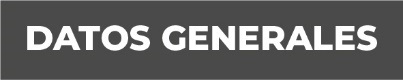 Nombre Ana María Vargas Badillo Grado de Escolaridad Licenciatura en DerechoCédula Profesional (Licenciatura) 5528286Teléfono de Oficina 228-8-13-96-96. Ext. 1014Correo Electrónicocavdpgj@hotmail.comcavdpgj@hotmail.comFormación Académica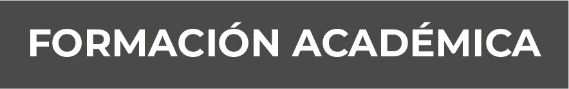 Julio 1986 a Agosto 1990Universidad Veracruzana, Licenciatura en DerechoTrayectoria Profesional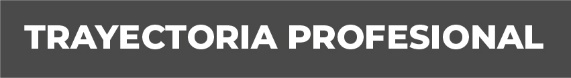 Octubre 1993 a Septiembre 2009Oficial Secretario de la Agencia del Ministerio Público Itinerante en Huayacocotla, Ver.Octubre 2009 a Noviembre 2015Fiscal Itinerante en Huayacocotla, Ver.Diciembre 2015 a Octubre 2019Fiscal Auxiliar de la Fiscalía Coordinadora Especializada en Asuntos Indígenas y de Derechos Humanos Conocimiento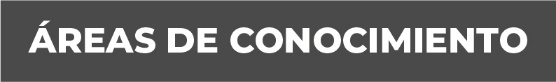 Derecho ConstitucionalDerecho PenalAmparoDerechos Humanos